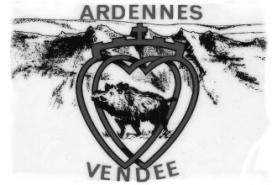 AMICALE DES ARDENNAIS DE VENDEEBULLETIN D’ADHESION PAR INTERNETANNEE 2 0 . .(un bulletin par personne S.V.P.)Site internet :  ardennais-de-vendee.frNom : …………………………………………………..………………….Prénom : ………………..………………………………………………………..Date de naissance : ……………………………………….Lieu de naissance : ……………………………………….…………………………….Ville ou village d'origine des Ardennes : ………………………………………………………………………………………….………………….Adresse :  …………………………………………………………………………………………………………………………………………………….……..	       ……………………………………………………………………………………………………………………………………….…………………..Code postal :  …………………… Ville : ………………………………………………………………………………………………………………….….Profession :  ……………………………………………….Mail :  …………………………………………………….…..@..............................Téléphone fixe :  ……………………………….………………………….  Portable : ………………………………………………………………….Montant règlement : ……………………………………………………………………………………….…….  (cotisation annuelle : 12 €)Règlement par chèque établi à l'ordre de 'Amicale des Ardennais de Vendée'A adresser à la trésorière ‘Onglet Contact – Sélectionner –Trésorière -(carte d’adhérent à recevoir en retour)Ligne réservée à l'Amicale : Carte adhérent n°  …………………..…..   établie le ……………………………………………………..